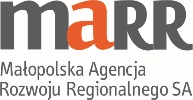 Usługi Rozwojowe dla Przedsiębiorców10.12.2018 Muzeum Lotnictwa, Kraków al. Jana Pawła II 39 Program konferencji8.30 - 9.10	Rejestracja 9.10 - 9.30	Otwarcie konferencji		dr Jan Pamuła - Prezes Zarządu Małopolskiej Agencji Rozwoju Regionalnego SA		Witold Kozłowski - Marszałek Województwa MałopolskiegoModuł IMałopolska twarz Podmiotowego Systemu Finansowania9.30 - 10.00	Małopolskie Bony Rozwojowe – środki finansowe na szkolenia dla małopolskich przedsiębiorców  – Anna Florczyk-Życzkowska - Małopolska Agencja Rozwoju Regionalnego SA10.00 - 10.30 	Jakość ponad wszystko – Baza Usług Rozwojowych PARP - źródło pierwszego wyboru 			dla firm poszukujących wysokiej jakości usług – Szymon Kurek - Departament Rozwoju 			Kadr w Przedsiębiorstwach Polska Agencja Rozwoju Przedsiębiorczości10.30 - 11.00 PrzerwaModuł IISzkolić każdy może???11.00.-.11.30	Face lifting czy … – Baza Usług Rozwojowych bardziej przyjazna dla użytkowników – nowe otwarcie - – Szymon Kurek - Departament Rozwoju Kadr w Przedsiębiorstwach Polska Agencja Rozwoju Przedsiębiorczości 11.30 – 12.00 	Małopolskie drzwi do Bazy Usług Rozwojowych – MSUES - MAŁOPOLSKIE STANDARDY USŁUG EDUKACYJNO-SZKOLENIOWYCH – Justyna Falgier Wojewódzki Urząd Pracy w Krakowie 12.00 - 12.30 	Zintegrowany System Kwalifikacji. Nowe wyzwania. Nowe możliwości - Anna Kida, 			doradca regionalny ds. ZSK, Instytut Badań EdukacyjnychModuł IIIFinanse dla innowacyjnych przedsiębiorców12.30.-.13.00 Sprawdź swój pomysł na projekt – STEP innowacyjne narzędzie oceny możliwości uzyskania dofinansowania - Patrycja Zeszutek, Zastępca Dyrektora Departamentu Departament Programów Wsparcia Innowacji i Rozwoju Ministerstwo Inwestycji i Rozwoju Ministerstwo Inwestycji i Rozwoju13.00 – 13.45 Środki dla innowacyjnych - Działania konkursowe realizowane przez NCBiR  - 				Dorota Toczyska – koordynator,  Dział Komunikacji i Promocji  Narodowe Centrum Badań i 		Rozwoju13.45 – 14.00 Główne obszary działalności ARP S.A. Oferta usług finansowych. - Piotr Rycko Doradca 			Przedsiębiorcy Zespół ds. Kontrahentów Agencja Rozwoju Przemysłu S.A Podczas konferencji w przestrzeni wystawienniczej, działał będzie: Mobilny Punkt Rejestracji, 
w którym pracownicy Małopolskiej Agencji Rozwoju Regionalnego SA pomogą przedstawicielom małopolskich firm dokonać rejestracji w projekcie Małopolskie Bony Rozwojowe.Uczestnictwo w konferencji jest bezpłatne